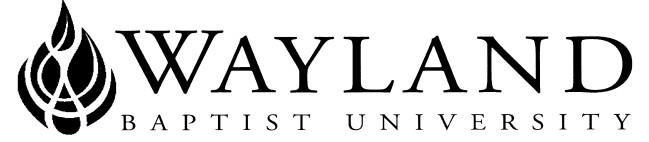 WAYLAND BAPTIST UNIVERSITYSCHOOL OF BEHAVIORAL & SOCIAL SCIENCESVIRTUAL CAMPUSWayland Mission Statement:  Wayland Baptist University exists to educate students in an academically challenging, learning-focused, and distinctively Christian environment for professional success, and service to God and humankind.Course Title, Number, and Section:  HIST 5346 VC01 - Early Modern Europe - RenaissanceTerm:  Fall 2019Instructor:  Dr. Don KnoxOffice Phone Number and WBU Email Address: 806.292.7021; knox@wbu.eduOffice Hours, Building, and Location: Monday & Wednesday 7:30 - 10:00 AM; 2:00 - 7:00 PM Tuesday and Thursday 7:30 - 11:00 AM; 2:00 - 7:00 PM Friday 7:30 - 3:00PMSaturday and Sunday - no hours. Class Meeting Time and Location: BlackboardCatalog Description: Examines the social, cultural, and political history of Europe from c. 1450 to 1815; This course will cover the Renaissance (in general) 1350 – 1517 with special emphasis on the politics and culture.There is no prerequisite for this course. Required Textbook(s) and/or Required Material(s) : Handbook to Life in Renaissance EuropeSandra Sider9780195330847Oxford University PressRenaissance Lives Theodore Rabb9780465068005A Corresponding Renaissanceby Lisa Kaborycha978-0-19-934243-3Dante - A LifePenguin LivesR. W. B. Lewis - AuthorISBN 9780143116417Daily Life in Renaissance Italy (The Greenwood Press Daily Life Through History Series) [Paperback]Elizabeth S. Cohen (Author), Thomas V. Cohen (Author)9780313361142Optional Materials:  I will post journal articles on the course website and some e-books.Course Outcome Competencies: Upon completion of this course, students will be able to:Demonstrate an understanding of the political, economic, religious, geographical, and intellectual factors that shaped Early Modern European HistoryAnalyze and describe the causes and effects of major events occurring related to Early Modern European HistoryIdentify and describe the significance of notable persons related to Early Modern European History, including ethnic minorities and womenDescribe the historical scholarship related to Early Modern European HistoryDemonstrate the ability to write graduate level essays, reports and research papersAttendance Requirements: WBUonline (Virtual Campus)Students are expected to participate in all required instructional activities in their courses. Online courses are no different in this regard; however, participation must be defined in a different manner. Student “attendance” in an online course is defined as active participation in the course as described in the course syllabus. Instructors in online courses are responsible for providing students with clear instructions for how they are required to participate in the course. Additionally, instructors are responsible for incorporating specific instructional activities within their course and will, at a minimum, have weekly mechanisms for documenting student participation. These mechanisms may include, but are not limited to, participating in a weekly discussion board, submitting/completing assignments in Blackboard, or communicating with the instructor. Students aware of necessary absences must inform the professor with as much advance notice as possible in order to make appropriate arrangements. Any student absent 25 percent or more of the online course, i.e., non-participatory during 3 or more weeks of an 11 week term, may receive an F for that course. Instructors may also file a Report of Unsatisfactory Progress for students with excessive non-participation. Any student who has not actively participated in an online class prior to the census date for any given term is considered a “no-show” and will be administratively withdrawn from the class without record. To be counted as actively participating, it is not sufficient to log in and view the course. The student must be submitting work as described in the course syllabus. Additional attendance and participation policies for each course, as defined by the instructor in the course syllabus, are considered a part of the university’s attendance policy.Statement on Plagiarism and Academic Dishonesty: Wayland Baptist University observes a zero tolerance policy regarding academic dishonesty. Per university policy as described in the academic catalog, all cases of academic dishonesty will be reported and second offenses will result in suspension from the university.Disability Statement: In compliance with the Americans with Disabilities Act of 1990 (ADA), it is the policy of Wayland Baptist University that no otherwise qualified person with a disability be excluded from participation in, be denied the benefits of, or be subject to discrimination under any educational program or activity in the university.  The Coordinator of Counseling Services serves as the coordinator of students with a disability and should be contacted concerning accommodation requests at (806) 291- 3765.  Documentation of a disability must accompany any request for accommodations.Course Requirements and Grading Criteria A – 1 exam (150 each) – Open book/notes but timedB - 3 mini – papers (1000 words minimum each) (125 points each)C - Prepare a two hour lecture (more info when the syllabus is printed – but the idea is to walk out of this course with a complete set of Renaissance notes for your teaching career – we will share the notes with everyone in the class) (150 points)D – 4 Journal article reviews (minimum 700 words each – I will post the journal articles for review) (35 points each)E - Discussion board weekly (variable points each some 15 and others 20)F- total of 1000 pointsThe University has a standard grade scale:A = 90-100, B = 80-89, C = 70-79, D = 60-69, F= below 60, W = Withdrawal, WP = withdrew passing, WF = withdrew failing, I = incomplete. An incomplete may be given within the last two weeks of a long term or within the last two days of a microterm to a student who is passing, but has not completed a term paper, examination, or other required work for reasons beyond the student’s control. A grade of “incomplete” is changed if the work required is completed prior to the last day of the next long (10 to 15 weeks) term, unless the instructor designates an earlier date for completion.  If the work is not completed by the appropriate date, the I is converted to an F.Student Grade Appeals:Students shall have protection through orderly procedures against prejudices or capricious academic evaluation. A student who believes that he or she has not been held to realistic academic standards, just evaluation procedures, or appropriate grading, may appeal the final grade given in the course by using the student grade appeal process described in the Academic Catalog. Appeals may not be made for advanced placement examinations or course bypass examinations. Appeals limited to the final course grade, which may be upheld, raised, or lowered at any stage of the appeal process. Any recommendation to lower a course grade must be submitted through the Vice President of Academic Affairs to the Faculty Assembly Grade Appeals Committee for review and approval. The Faculty Assembly Grade Appeals Committee may instruct that the course grade be upheld, raised, or lowered to a more proper evaluation. Instructor’s policy on Academic Dishonesty: This one is easy – not tolerated.Tentative Schedule: Weekly discussionsWeek 1 – Sider Chapters 1 – 2 Week 2 – Rabb; Journal 1Week 3 – Sider Chapters 3 -5; Mini-paper 1Week 4 – Lewis; Journal 2Week 5 – Sider Chapters 6, 7Week 6 – Kaborycha; Journal 3Week 7 – Sider Chapters 8, 9; Mini-paper 2Week 8 – Cohen; Journal 4Week 9 – Sider Chapters 10, 11Week 10 – Sider Chapters 12, 13; Mini-paper 3Week 11 – Lectures due and final examAdditional Information: There is quite a bit of writing and reading in this course.  The journal assignments will help you with your lecture notes.  Paper requirements – minimum 1200 words (end notes do not count in word count) in CMS style and use only endnotes in my class.  You may only use refereed journal articles, primary sources and preapproved secondary sources (ask me before you use something).  Wikipedia, Answers.com, the history channel and similar things ARE NOT sources – please respect the fact that you are a graduate student.  Textbooks are not secondary sources – they are at best tertiary sources.  The lecture assignment details will be posted on the discussion board and that is where that assignment will be posted.  I have had students that have copied and pasted all their exam answers from wikipedia.  I have a low tolerance for cheating and plagiarism.   I also have an issue with students disregarding my requirements and then dreaming up their own – it is disrespectful.  You can do what you want in your classrooms when you teach but respect my rules in my class.  All discussions that stray off topic and are out of time context (talking about movies, wars today, morals today etc) will be deleted and not counted.   That includes any one that posts a thread to your inappropriate comment which means you can adversely affect the grade of another student.